AVIS DE CONVOCATIONVous êtes convoqués à l’assemblée générale de l’ADAUQAR qui se tiendra le mercredi 23 mai 2018 à 14 h au Pavillon Alphonse-Francoeur, 358 avenue Sirois, à Rimouski.Le fichier joint contient le projet d’ordre du jour, le procès-verbal de l’assemblée générale du 25 mai 2017 et les modifications apportées aux règlements généraux.Un cocktail suivra la réunion. Pour y participer, vous devez vous inscrire avant le 17 mai auprès du secrétariat de l’ADAUQAR :  ass_aines@uqar.ca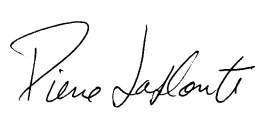 Pierre LaplanteSecrétaire par intérim